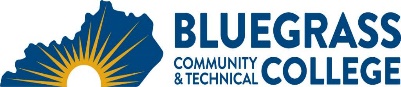 Program Coordinator: John Christiansen	E-mail: john.christiansen@kctcs.edu	Phone: 859-246-6775Program Website: https://bluegrass.kctcs.edu/education-training/program-finder/air-conditioning-technology.aspxStudent Name:		Student ID: Students need to be at KCTCS placement levels for all coursesNote:  25% of Total Program Credit Hours must be earned at Bluegrass Community and Technical CollegeAdvisor Name:	Advisor Signature: _________________________________________Student Name:	Student Signature: ________________________________________First SemesterCreditsTermGradePrereqs/NotesACR 100 Refrigeration Fundamentals3ACR 101 Refrigeration Fundamentals Lab2ACR 102 HVAC Electricity3ACR 103 HVAC Electricity Lab2Total Semester Credit Hours10Total Credential Hours10Special Instructions:Students in the Air Conditioning Technology program must achieve a minimum grade of “C” in each technical course including technical electives.